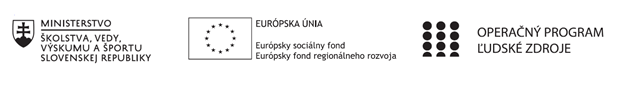 Plán práce/pracovných činnosti pedagogického klubu (príloha ŽoP)Pokyny k vyplneniu Plánu práce/pracovných činností pedagogického klubu:V riadku Prioritná os – VzdelávanieV riadku špecifický cieľ – riadok bude vyplnený v zmysle výzvyV riadku Prijímateľ -  uvedie sa názov prijímateľa podľa zmluvy o poskytnutí nenávratného finančného príspevku (ďalej len "zmluva o NFP")V riadku Názov projektu -  uvedie sa úplný názov projektu podľa zmluvy o NFP, nepoužíva sa skrátený názov projektu V riadku Kód projektu ITMS2014+ - uvedie sa kód projektu podľa zmluvy o NFPV riadku Názov pedagogického klubu (ďalej aj „klub“)– uvedie sa  názov klubu V riadku Počet členov pedagogického klubu -  uvedie sa počet členov klubu (min.3 a max.10)V riadku Školský polrok -  výber z dvoch možnosti: vypĺňa sa za každý polrok zvlášťseptember RRRR – január RRRR február RRRR – jún RRRR V riadku Opis/zameranie a zdôvodnenie činností klubu –  vychádza zo zmluvy o NFP – predmetu podporyV riadku Rámcový program a termíny a dĺžka trvania jednotlivých stretnutí – uvedie sa konkrétny program/hlavné témy na jednotlivé plánované stretnutia v danom školskom polroku; termín realizácie zasadnutí klubu a ich trvanie. Klub sa stretáva maximálne dvakrát mesačne. Dĺžka jedného stretnutia klubu je max. 3 hodiny. V riadku Vypracoval – uvedie sa celé meno a priezvisko osoby, ktorá plán práce klubu vypracovala  V riadku Dátum – uvedie sa dátum vypracovania plánu práce klubuV riadku Podpis – osoba, ktorá plán práce klubu vypracovala sa vlastnoručne   podpíšeV riadku Schválil - uvedie sa celé meno a priezvisko osoby, ktorá plán práce klubu schválila (/koordinátor klubu/vedúci klubu učiteľov) V riadku Dátum – uvedie sa dátum schválenia plán práce klubu V riadku Podpis – osoba, ktorá plán práce klubu schválila sa vlastnoručne podpíše.Prioritná osVzdelávanieŠpecifický cieľ1.1.1 Zvýšiť inkluzívnosť a rovnaký prístup ku kvalitnému vzdelávaniu a zlepšiť výsledky a kompetencie detí a žiakovPrijímateľZŠ Škultétyho 1, NitraNázov projektuRozvoj prírodovednej a čitateľskej gramotnostiKód projektu  ITMS2014+312011S818Názov pedagogického klubu Čitateľsko-humanitnýPočet členov pedagogického klubu7Školský polrok január 2022-apríl 2022Opis/zameranie a zdôvodnenie činností pedagogického klubu: V druhom polroku šk. roka 2021/2022  pôsobí čitateľsko- humanitný pedagogický klub na základe nariadenia MŠVVaŠ a to za sprísnených protipandemických podmienok. Členovia klubu sa stretávajú raz mesačne v počte hodín 3.Jednotlivých krúžkov sa zúčastňujú  žiaci iba z jednej triedy ( nepremiešavajú sa ). Pokiaľ je to možné, zdržiavajú sa často vonku. Vedúci krúžkov aplikujú na svojich hodinách nahromadené pracovné listy a aktivity, ktoré si pre žiakov chystali. Ich materiály sú zamerané na témy spojené s energiou a obnoviteľnými zdrojmi. Taktiež sa budú venovať znečisťovaniu pôdy a poľnohospodárskym témam. Opäť sú témy previazané s medzinárodnými dňami  a tak si vedia potrebné informácie vyhľadať aj pomocou encyklopédii, kalendárov či článkov. Používajú vecné aj umelecké texty.Rámcový program a termíny a dĺžka trvania jednotlivých stretnutí školský  rok 2021/2022školský  rok 2021/2022školský  rok 2021/2022školský  rok 2021/2022školský  rok 2021/2022školský  rok 2021/20222.polrok2.polrok2.polrok2.polrok2.polrok2.polrokpor. číslo stretnutiatermín stretnutiadĺžka trvania stretnutiamiesto konaniatéma stretnutiarámcový program stretnutia1. Január 3 hodinyZŠ Škultétyho 1, NitraOboznámenie sa s plánom práce na 2. polrok šk.rok 2021/2022Harmonogram stretnutíAnalýza súčasného stavuNávrhy a ciele klubu2.Február 3 hodiny ZŠ Škultétyho 1, NitraZnečisťovanie pôdy, odpadové skládky, priemysel, poľnohospodárstvoPrezentácia aktivítPríprava materiálovSvetový deň mokradí3.Marec 3 hodiny ZŠ Škultétyho 1, NitraObnoviteľné prírodné zdroje Vodná energiaPríprava materiálovPrezentácia pracovných listov a aktivítŠtúdium odbornej literatúryMedzinárodný deň planetáriiSvetový deň poézieSvetový deň vodySvetový deň meteorológie4.Apríl 3 hodiny ZŠ Škultétyho 1, NitraObnoviteľné prírodné zdroje Veterná energiaPrezentácia aktivítSvetový deň vtáctvaMedzinárodný deň detskej knihyDeň zemeAnalýza výsledkov za 2. polrok šk. roka 2021/2022Vypracoval (meno, priezvisko)Mgr. Beáta KonvičkováDátum7.12.2021PodpisSchválil (meno, priezvisko)PaedDr. Jana MeňhartováDátum7.12.2021Podpis